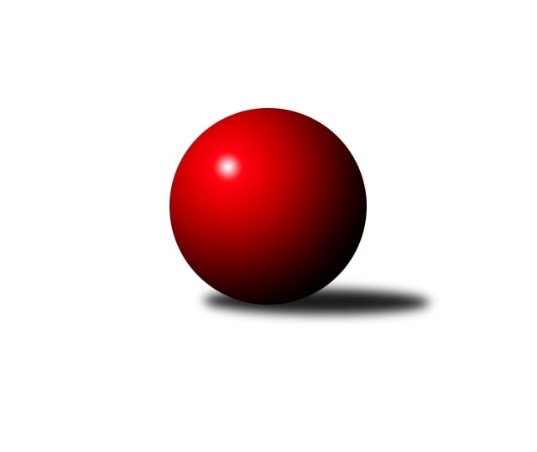 Č.19Ročník 2023/2024	24.5.2024 Středočeský krajský přebor I. třídy 2023/2024Statistika 19. kolaTabulka družstev:		družstvo	záp	výh	rem	proh	skore	sety	průměr	body	plné	dorážka	chyby	1.	KK Sadská B	18	14	2	2	101.5 : 42.5 	(138.5 : 77.5)	2529	30	1752	777	37.3	2.	KK Vlašim B	17	12	1	4	93.0 : 43.0 	(121.0 : 83.0)	2515	25	1765	750	43.5	3.	TJ Sokol Kostelec n.Č.l. A	17	12	0	5	84.0 : 52.0 	(115.5 : 88.5)	2538	24	1757	781	37.5	4.	KK Jiří Poděbrady B	17	11	0	6	79.5 : 56.5 	(100.0 : 104.0)	2501	22	1744	757	44.2	5.	TJ Sparta Kutná Hora B	17	8	1	8	70.0 : 66.0 	(109.0 : 95.0)	2527	17	1780	747	47.8	6.	KK Kosmonosy C	18	8	1	9	71.0 : 73.0 	(107.0 : 109.0)	2473	17	1722	750	47	7.	KK Kolín B	17	7	1	9	58.0 : 78.0 	(98.0 : 106.0)	2470	15	1715	755	45.9	8.	TJ Kovohutě Příbram B	17	6	1	10	49.5 : 86.5 	(85.5 : 118.5)	2349	13	1664	685	55.9	9.	TJ Sokol Benešov C	18	5	0	13	51.5 : 92.5 	(83.5 : 132.5)	2428	10	1713	715	58.2	10.	Kuželky Tehovec B	17	4	1	12	54.0 : 82.0 	(94.5 : 109.5)	2427	9	1697	730	54.6	11.	TJ Sparta Kutná Hora C	17	4	0	13	48.0 : 88.0 	(87.5 : 116.5)	2466	8	1715	751	49.1Tabulka doma:		družstvo	záp	výh	rem	proh	skore	sety	průměr	body	maximum	minimum	1.	KK Vlašim B	9	9	0	0	57.5 : 14.5 	(74.5 : 33.5)	2573	18	2643	2526	2.	KK Sadská B	9	7	1	1	52.5 : 19.5 	(73.5 : 34.5)	2672	15	2720	2607	3.	TJ Sokol Kostelec n.Č.l. A	9	7	0	2	52.0 : 20.0 	(69.0 : 39.0)	2637	14	2679	2557	4.	KK Kosmonosy C	8	6	1	1	44.0 : 20.0 	(59.0 : 37.0)	2601	13	2681	2531	5.	KK Jiří Poděbrady B	8	6	0	2	41.0 : 23.0 	(48.5 : 47.5)	2663	12	2731	2594	6.	TJ Sparta Kutná Hora B	9	5	1	3	40.0 : 32.0 	(63.0 : 45.0)	2568	11	2719	2366	7.	KK Kolín B	9	5	0	4	35.0 : 37.0 	(58.5 : 49.5)	2509	10	2595	2403	8.	TJ Kovohutě Příbram B	8	4	1	3	29.5 : 34.5 	(49.5 : 46.5)	2378	9	2439	2307	9.	Kuželky Tehovec B	9	4	0	5	36.0 : 36.0 	(59.0 : 49.0)	2377	8	2532	2275	10.	TJ Sokol Benešov C	9	4	0	5	29.0 : 43.0 	(46.5 : 61.5)	2408	8	2507	2292	11.	TJ Sparta Kutná Hora C	8	3	0	5	28.0 : 36.0 	(44.5 : 51.5)	2496	6	2667	2412Tabulka venku:		družstvo	záp	výh	rem	proh	skore	sety	průměr	body	maximum	minimum	1.	KK Sadská B	9	7	1	1	49.0 : 23.0 	(65.0 : 43.0)	2539	15	2753	2291	2.	TJ Sokol Kostelec n.Č.l. A	8	5	0	3	32.0 : 32.0 	(46.5 : 49.5)	2522	10	2693	2394	3.	KK Jiří Poděbrady B	9	5	0	4	38.5 : 33.5 	(51.5 : 56.5)	2501	10	2660	2181	4.	KK Vlašim B	8	3	1	4	35.5 : 28.5 	(46.5 : 49.5)	2505	7	2605	2384	5.	TJ Sparta Kutná Hora B	8	3	0	5	30.0 : 34.0 	(46.0 : 50.0)	2527	6	2655	2433	6.	KK Kolín B	8	2	1	5	23.0 : 41.0 	(39.5 : 56.5)	2471	5	2684	2376	7.	TJ Kovohutě Příbram B	9	2	0	7	20.0 : 52.0 	(36.0 : 72.0)	2344	4	2498	2249	8.	KK Kosmonosy C	10	2	0	8	27.0 : 53.0 	(48.0 : 72.0)	2454	4	2600	2367	9.	TJ Sokol Benešov C	9	1	0	8	22.5 : 49.5 	(37.0 : 71.0)	2431	2	2648	2309	10.	TJ Sparta Kutná Hora C	9	1	0	8	20.0 : 52.0 	(43.0 : 65.0)	2470	2	2688	2337	11.	Kuželky Tehovec B	8	0	1	7	18.0 : 46.0 	(35.5 : 60.5)	2434	1	2635	2258Tabulka podzimní části:		družstvo	záp	výh	rem	proh	skore	sety	průměr	body	doma	venku	1.	KK Sadská B	10	10	0	0	63.5 : 16.5 	(85.5 : 34.5)	2615	20 	6 	0 	0 	4 	0 	0	2.	KK Vlašim B	10	7	1	2	56.0 : 24.0 	(69.0 : 51.0)	2520	15 	5 	0 	0 	2 	1 	2	3.	TJ Sokol Kostelec n.Č.l. A	10	6	0	4	46.0 : 34.0 	(66.5 : 53.5)	2548	12 	2 	0 	2 	4 	0 	2	4.	TJ Sparta Kutná Hora B	10	5	0	5	43.0 : 37.0 	(60.5 : 59.5)	2485	10 	2 	0 	2 	3 	0 	3	5.	KK Kosmonosy C	10	5	0	5	40.0 : 40.0 	(59.5 : 60.5)	2487	10 	4 	0 	1 	1 	0 	4	6.	KK Jiří Poděbrady B	10	5	0	5	39.5 : 40.5 	(50.5 : 69.5)	2514	10 	3 	0 	2 	2 	0 	3	7.	KK Kolín B	10	5	0	5	32.5 : 47.5 	(60.0 : 60.0)	2479	10 	3 	0 	3 	2 	0 	2	8.	TJ Kovohutě Příbram B	10	4	1	5	33.0 : 47.0 	(53.5 : 66.5)	2377	9 	2 	1 	2 	2 	0 	3	9.	Kuželky Tehovec B	10	3	0	7	34.5 : 45.5 	(58.5 : 61.5)	2394	6 	3 	0 	2 	0 	0 	5	10.	TJ Sokol Benešov C	10	3	0	7	31.0 : 49.0 	(51.0 : 69.0)	2478	6 	3 	0 	3 	0 	0 	4	11.	TJ Sparta Kutná Hora C	10	1	0	9	21.0 : 59.0 	(45.5 : 74.5)	2452	2 	1 	0 	3 	0 	0 	6Tabulka jarní části:		družstvo	záp	výh	rem	proh	skore	sety	průměr	body	doma	venku	1.	KK Jiří Poděbrady B	7	6	0	1	40.0 : 16.0 	(49.5 : 34.5)	2523	12 	3 	0 	0 	3 	0 	1 	2.	TJ Sokol Kostelec n.Č.l. A	7	6	0	1	38.0 : 18.0 	(49.0 : 35.0)	2540	12 	5 	0 	0 	1 	0 	1 	3.	KK Vlašim B	7	5	0	2	37.0 : 19.0 	(52.0 : 32.0)	2540	10 	4 	0 	0 	1 	0 	2 	4.	KK Sadská B	8	4	2	2	38.0 : 26.0 	(53.0 : 43.0)	2511	10 	1 	1 	1 	3 	1 	1 	5.	TJ Sparta Kutná Hora B	7	3	1	3	27.0 : 29.0 	(48.5 : 35.5)	2631	7 	3 	1 	1 	0 	0 	2 	6.	KK Kosmonosy C	8	3	1	4	31.0 : 33.0 	(47.5 : 48.5)	2513	7 	2 	1 	0 	1 	0 	4 	7.	TJ Sparta Kutná Hora C	7	3	0	4	27.0 : 29.0 	(42.0 : 42.0)	2501	6 	2 	0 	2 	1 	0 	2 	8.	KK Kolín B	7	2	1	4	25.5 : 30.5 	(38.0 : 46.0)	2496	5 	2 	0 	1 	0 	1 	3 	9.	TJ Kovohutě Příbram B	7	2	0	5	16.5 : 39.5 	(32.0 : 52.0)	2349	4 	2 	0 	1 	0 	0 	4 	10.	TJ Sokol Benešov C	8	2	0	6	20.5 : 43.5 	(32.5 : 63.5)	2409	4 	1 	0 	2 	1 	0 	4 	11.	Kuželky Tehovec B	7	1	1	5	19.5 : 36.5 	(36.0 : 48.0)	2500	3 	1 	0 	3 	0 	1 	2 Zisk bodů pro družstvo:		jméno hráče	družstvo	body	zápasy	v %	dílčí body	sety	v %	1.	Jan Svoboda 	KK Sadská B 	15	/	18	(83%)	25.5	/	36	(71%)	2.	Jan Cukr 	Kuželky Tehovec B 	14	/	16	(88%)	25.5	/	32	(80%)	3.	Daniel Sus 	TJ Sokol Kostelec n.Č.l. A 	14	/	17	(82%)	25.5	/	34	(75%)	4.	Jaroslav Hojka 	KK Sadská B 	13.5	/	18	(75%)	27	/	36	(75%)	5.	Daniel Brejcha 	TJ Sparta Kutná Hora B 	13	/	16	(81%)	26	/	32	(81%)	6.	Jan Volhejn 	Kuželky Tehovec B 	12	/	16	(75%)	19.5	/	32	(61%)	7.	Jiří Řehoř 	KK Kosmonosy C 	12	/	18	(67%)	18	/	36	(50%)	8.	Jitka Bulíčková 	TJ Sparta Kutná Hora C 	11	/	15	(73%)	23.5	/	30	(78%)	9.	Renáta Vystrčilová 	KK Kosmonosy C 	11	/	15	(73%)	22	/	30	(73%)	10.	Ondřej Šustr 	KK Jiří Poděbrady B 	11	/	15	(73%)	15	/	30	(50%)	11.	Pavel Vojta 	KK Vlašim B 	11	/	16	(69%)	20.5	/	32	(64%)	12.	Eva Renková 	TJ Sparta Kutná Hora C 	11	/	16	(69%)	20	/	32	(63%)	13.	Jan Renka ml.	KK Sadská B 	10	/	12	(83%)	20	/	24	(83%)	14.	Adam Janda 	TJ Sparta Kutná Hora B 	10	/	13	(77%)	18.5	/	26	(71%)	15.	Jaroslava Soukenková 	TJ Sokol Kostelec n.Č.l. A 	10	/	15	(67%)	15	/	30	(50%)	16.	Karel Drábek 	TJ Sokol Benešov C 	10	/	16	(63%)	21	/	32	(66%)	17.	Miroslav Šplíchal 	TJ Sokol Kostelec n.Č.l. A 	10	/	16	(63%)	18	/	32	(56%)	18.	Vladimír Klindera 	KK Jiří Poděbrady B 	10	/	17	(59%)	17.5	/	34	(51%)	19.	Roman Weiss 	KK Kolín B 	9	/	10	(90%)	18	/	20	(90%)	20.	Lukáš Štich 	KK Jiří Poděbrady B 	9	/	11	(82%)	14	/	22	(64%)	21.	Ladislav Hetcl ml.	KK Kolín B 	9	/	12	(75%)	17	/	24	(71%)	22.	Jiří Miláček 	KK Jiří Poděbrady B 	9	/	14	(64%)	16	/	28	(57%)	23.	Miloslav Budský 	TJ Sokol Kostelec n.Č.l. A 	9	/	17	(53%)	17.5	/	34	(51%)	24.	Jitka Drábková 	TJ Sokol Benešov C 	8.5	/	18	(47%)	18	/	36	(50%)	25.	Jan Renka st.	KK Sadská B 	8	/	9	(89%)	16	/	18	(89%)	26.	Luboš Zajíček 	KK Vlašim B 	8	/	10	(80%)	16	/	20	(80%)	27.	Jiří Kadleček 	KK Vlašim B 	8	/	11	(73%)	12.5	/	22	(57%)	28.	Miloš Lédl 	KK Sadská B 	8	/	13	(62%)	14	/	26	(54%)	29.	Petr Kříž 	TJ Kovohutě Příbram B 	8	/	14	(57%)	15.5	/	28	(55%)	30.	Jiří Halfar 	TJ Sparta Kutná Hora B 	8	/	14	(57%)	14.5	/	28	(52%)	31.	Milena Čapková 	TJ Kovohutě Příbram B 	8	/	15	(53%)	17.5	/	30	(58%)	32.	Adéla Čákorová 	Kuželky Tehovec B 	8	/	15	(53%)	16	/	30	(53%)	33.	Václav Šefl 	TJ Kovohutě Příbram B 	8	/	17	(47%)	20	/	34	(59%)	34.	Jiří Řehoř 	KK Kosmonosy C 	8	/	17	(47%)	16	/	34	(47%)	35.	Vladislav Pessr 	KK Vlašim B 	7.5	/	10	(75%)	15	/	20	(75%)	36.	Simona Kačenová 	KK Vlašim B 	7	/	12	(58%)	13	/	24	(54%)	37.	Jiří Buben 	KK Kosmonosy C 	7	/	14	(50%)	17	/	28	(61%)	38.	Jaroslav Chmel 	TJ Kovohutě Příbram B 	7	/	16	(44%)	11	/	32	(34%)	39.	Ladislav Hetcl st.	KK Kolín B 	7	/	17	(41%)	17	/	34	(50%)	40.	Svatopluk Čech 	KK Jiří Poděbrady B 	7	/	17	(41%)	11	/	34	(32%)	41.	Milan Černý 	KK Vlašim B 	6.5	/	10	(65%)	11.5	/	20	(58%)	42.	Jitka Vavřinová 	KK Jiří Poděbrady B 	6.5	/	12	(54%)	13	/	24	(54%)	43.	Martin Šatava 	TJ Sokol Kostelec n.Č.l. A 	6	/	12	(50%)	12.5	/	24	(52%)	44.	Veronika Šatavová 	TJ Sokol Kostelec n.Č.l. A 	6	/	13	(46%)	16	/	26	(62%)	45.	Jindřiška Svobodová 	KK Kosmonosy C 	6	/	13	(46%)	11.5	/	26	(44%)	46.	Vojtěch Kaucner 	TJ Sparta Kutná Hora B 	6	/	14	(43%)	13.5	/	28	(48%)	47.	Patrik Polach 	TJ Sokol Benešov C 	6	/	14	(43%)	8.5	/	28	(30%)	48.	Rudolf Zborník 	KK Kolín B 	5.5	/	15	(37%)	10	/	30	(33%)	49.	Jan Dušek 	KK Sadská B 	5	/	10	(50%)	10	/	20	(50%)	50.	Dalibor Mierva 	KK Kolín B 	5	/	11	(45%)	10.5	/	22	(48%)	51.	Marie Šturmová 	KK Sadská B 	5	/	11	(45%)	10	/	22	(45%)	52.	Martin Malkovský 	TJ Sokol Kostelec n.Č.l. A 	5	/	12	(42%)	11	/	24	(46%)	53.	Jan Suchánek 	KK Sadská B 	5	/	14	(36%)	13	/	28	(46%)	54.	Ivana Kopecká 	TJ Sparta Kutná Hora C 	5	/	14	(36%)	10	/	28	(36%)	55.	Bohumír Kopecký 	TJ Sparta Kutná Hora B 	5	/	15	(33%)	14	/	30	(47%)	56.	Václav Kodet 	TJ Kovohutě Příbram B 	5	/	15	(33%)	13.5	/	30	(45%)	57.	Ondřej Majerčík 	KK Kosmonosy C 	5	/	16	(31%)	11.5	/	32	(36%)	58.	Karel Palát 	TJ Sokol Benešov C 	5	/	16	(31%)	11.5	/	32	(36%)	59.	Jakub Hlaváček 	KK Vlašim B 	4	/	5	(80%)	7	/	10	(70%)	60.	Miroslav Drábek 	TJ Sokol Benešov C 	4	/	6	(67%)	7	/	12	(58%)	61.	Miroslav Kopecký 	TJ Sparta Kutná Hora B 	4	/	10	(40%)	9	/	20	(45%)	62.	Milan Kropáč 	TJ Sokol Benešov C 	4	/	11	(36%)	6	/	22	(27%)	63.	Jana Abrahámová 	TJ Sparta Kutná Hora C 	4	/	12	(33%)	10	/	24	(42%)	64.	Klára Miláčková 	TJ Sparta Kutná Hora C 	4	/	13	(31%)	12	/	26	(46%)	65.	Dušan Richter 	KK Jiří Poděbrady B 	4	/	13	(31%)	11	/	26	(42%)	66.	Tomáš Bílek 	Kuželky Tehovec B 	4	/	13	(31%)	11	/	26	(42%)	67.	Markéta Lavická 	TJ Sparta Kutná Hora C 	4	/	14	(29%)	8	/	28	(29%)	68.	Tomáš Hašek 	KK Vlašim B 	3	/	3	(100%)	4	/	6	(67%)	69.	Vladimír Matějka 	Kuželky Tehovec B 	3	/	4	(75%)	5.5	/	8	(69%)	70.	Pavel Vykouk 	KK Vlašim B 	3	/	5	(60%)	4	/	10	(40%)	71.	Jan Urban 	KK Vlašim B 	3	/	6	(50%)	6	/	12	(50%)	72.	František Tesař 	TJ Sparta Kutná Hora B 	3	/	8	(38%)	7.5	/	16	(47%)	73.	Lukáš Vacek 	KK Kolín B 	3	/	9	(33%)	8.5	/	18	(47%)	74.	Jakub Moučka 	KK Kolín B 	3	/	9	(33%)	8.5	/	18	(47%)	75.	Václav Pufler 	TJ Sparta Kutná Hora B 	3	/	9	(33%)	6	/	18	(33%)	76.	Miloslav Procházka 	TJ Sokol Benešov C 	3	/	13	(23%)	5	/	26	(19%)	77.	Eliška Anna Cukrová 	Kuželky Tehovec B 	3	/	14	(21%)	8.5	/	28	(30%)	78.	Tomáš Pekař 	KK Kolín B 	2.5	/	13	(19%)	8	/	26	(31%)	79.	Marie Váňová 	KK Vlašim B 	2	/	3	(67%)	2	/	6	(33%)	80.	Vlastimil Pírek 	KK Vlašim B 	2	/	4	(50%)	4	/	8	(50%)	81.	Ladislav Dytrych 	KK Kosmonosy C 	2	/	8	(25%)	5	/	16	(31%)	82.	Jan Hrubý 	Kuželky Tehovec B 	2	/	13	(15%)	7	/	26	(27%)	83.	Jaroslav Kazda 	KK Jiří Poděbrady B 	1	/	1	(100%)	2	/	2	(100%)	84.	Pavel Zimmerhakl 	KK Kosmonosy C 	1	/	1	(100%)	1	/	2	(50%)	85.	Luboš Trna 	KK Vlašim B 	1	/	2	(50%)	2	/	4	(50%)	86.	Leoš Chalupa 	KK Vlašim B 	1	/	3	(33%)	3.5	/	6	(58%)	87.	David Dvořák 	TJ Sokol Benešov C 	1	/	4	(25%)	4	/	8	(50%)	88.	Zdeňka Vokolková 	TJ Sparta Kutná Hora C 	1	/	6	(17%)	1	/	12	(8%)	89.	Vladimír Pergl 	TJ Kovohutě Příbram B 	0.5	/	10	(5%)	2	/	20	(10%)	90.	Petra Gütterová 	KK Jiří Poděbrady B 	0	/	1	(0%)	0.5	/	2	(25%)	91.	Jonathan Mensatoris 	KK Kolín B 	0	/	1	(0%)	0.5	/	2	(25%)	92.	Daniel Janeček 	TJ Sparta Kutná Hora B 	0	/	1	(0%)	0	/	2	(0%)	93.	František Pícha 	KK Vlašim B 	0	/	1	(0%)	0	/	2	(0%)	94.	Jakub Chalupa 	KK Vlašim B 	0	/	1	(0%)	0	/	2	(0%)	95.	Natálie Krupková 	KK Kolín B 	0	/	1	(0%)	0	/	2	(0%)	96.	Vladislav Tajč 	KK Kosmonosy C 	0	/	2	(0%)	2	/	4	(50%)	97.	Marie Adamcová 	TJ Sparta Kutná Hora C 	0	/	3	(0%)	1	/	6	(17%)	98.	Sabrina Zapletalová 	KK Kosmonosy C 	0	/	3	(0%)	1	/	6	(17%)	99.	Zdeňka Čistá 	TJ Kovohutě Příbram B 	0	/	3	(0%)	0	/	6	(0%)	100.	Hana Barborová 	TJ Sparta Kutná Hora C 	0	/	4	(0%)	1	/	8	(13%)	101.	Jan Procházka 	Kuželky Tehovec B 	0	/	4	(0%)	0.5	/	8	(6%)	102.	Milan Moták 	KK Kolín B 	0	/	4	(0%)	0	/	8	(0%)	103.	Radek Hrubý 	Kuželky Tehovec B 	0	/	4	(0%)	0	/	8	(0%)	104.	Miloš Brenning 	TJ Kovohutě Příbram B 	0	/	5	(0%)	3	/	10	(30%)	105.	Ivan Vondrák 	TJ Sokol Benešov C 	0	/	5	(0%)	1	/	10	(10%)Průměry na kuželnách:		kuželna	průměr	plné	dorážka	chyby	výkon na hráče	1.	Poděbrady, 1-4	2627	1815	812	44.2	(437.9)	2.	TJ Sokol Kostelec nad Černými lesy, 1-4	2578	1780	798	41.6	(429.8)	3.	KK Kosmonosy, 3-6	2556	1780	776	50.6	(426.1)	4.	TJ Sparta Kutná Hora, 1-4	2519	1753	766	45.2	(419.9)	5.	Spartak Vlašim, 1-2	2499	1742	756	50.0	(416.5)	6.	Benešov, 1-4	2421	1699	722	54.1	(403.5)	7.	TJ Kovohutě Příbram, 1-2	2381	1671	709	49.1	(396.9)	8.	TJ Sokol Tehovec, 1-2	2363	1660	703	51.8	(394.0)Nejlepší výkony na kuželnách:Poděbrady, 1-4KK Sadská B	2753	2. kolo	Jitka Vavřinová 	KK Jiří Poděbrady B	511	14. koloKK Jiří Poděbrady B	2731	6. kolo	Lukáš Štich 	KK Jiří Poděbrady B	502	1. koloKK Sadská B	2720	1. kolo	Jan Renka st.	KK Sadská B	501	1. koloKK Sadská B	2718	3. kolo	Lukáš Štich 	KK Jiří Poděbrady B	501	6. koloKK Sadská B	2701	8. kolo	Jan Svoboda 	KK Sadská B	499	4. koloKK Sadská B	2700	16. kolo	Jaroslav Hojka 	KK Sadská B	494	1. koloKK Jiří Poděbrady B	2694	1. kolo	Eva Renková 	TJ Sparta Kutná Hora C	494	1. koloKK Jiří Poděbrady B	2693	14. kolo	Jan Renka st.	KK Sadská B	490	8. koloTJ Sokol Kostelec n.Č.l. A	2693	10. kolo	Jiří Miláček 	KK Jiří Poděbrady B	487	18. koloKK Jiří Poděbrady B	2693	4. kolo	Daniel Sus 	TJ Sokol Kostelec n.Č.l. A	486	10. koloTJ Sokol Kostelec nad Černými lesy, 1-4TJ Sokol Kostelec n.Č.l. A	2679	19. kolo	Miloslav Budský 	TJ Sokol Kostelec n.Č.l. A	497	16. koloTJ Sokol Kostelec n.Č.l. A	2672	9. kolo	Jaroslava Soukenková 	TJ Sokol Kostelec n.Č.l. A	491	14. koloTJ Sokol Kostelec n.Č.l. A	2670	14. kolo	Miroslav Kopecký 	TJ Sparta Kutná Hora B	470	16. koloTJ Sokol Kostelec n.Č.l. A	2670	12. kolo	Pavel Vojta 	KK Vlašim B	470	18. koloTJ Sokol Kostelec n.Č.l. A	2654	16. kolo	Miloslav Budský 	TJ Sokol Kostelec n.Č.l. A	470	18. koloTJ Sparta Kutná Hora B	2651	16. kolo	Miloslav Budský 	TJ Sokol Kostelec n.Č.l. A	469	19. koloTJ Sokol Kostelec n.Č.l. A	2637	18. kolo	Jaroslava Soukenková 	TJ Sokol Kostelec n.Č.l. A	467	19. koloTJ Sokol Kostelec n.Č.l. A	2627	2. kolo	Miloslav Budský 	TJ Sokol Kostelec n.Č.l. A	466	11. koloKK Sadská B	2587	11. kolo	Miroslav Šplíchal 	TJ Sokol Kostelec n.Č.l. A	466	2. koloKK Vlašim B	2580	18. kolo	Daniel Sus 	TJ Sokol Kostelec n.Č.l. A	461	2. koloKK Kosmonosy, 3-6KK Kosmonosy C	2681	5. kolo	Vladimír Matějka 	Kuželky Tehovec B	490	18. koloKK Kosmonosy C	2668	18. kolo	Jiří Řehoř 	KK Kosmonosy C	487	5. koloKuželky Tehovec B	2635	18. kolo	Jiří Buben 	KK Kosmonosy C	486	5. koloKK Jiří Poděbrady B	2633	3. kolo	Roman Weiss 	KK Kolín B	485	8. koloKK Kosmonosy C	2616	3. kolo	Jitka Bulíčková 	TJ Sparta Kutná Hora C	476	5. koloKK Kosmonosy C	2593	8. kolo	Jiří Řehoř 	KK Kosmonosy C	473	3. koloKK Kosmonosy C	2586	1. kolo	Jindřiška Svobodová 	KK Kosmonosy C	472	5. koloKK Kosmonosy C	2580	15. kolo	Jan Svoboda 	KK Sadská B	463	15. koloKK Kosmonosy C	2553	13. kolo	Vladimír Klindera 	KK Jiří Poděbrady B	461	3. koloKK Kosmonosy C	2531	6. kolo	Ondřej Majerčík 	KK Kosmonosy C	460	6. koloTJ Sparta Kutná Hora, 1-4TJ Sparta Kutná Hora B	2719	19. kolo	Jitka Bulíčková 	TJ Sparta Kutná Hora C	505	6. koloTJ Sparta Kutná Hora C	2667	16. kolo	Adam Janda 	TJ Sparta Kutná Hora B	505	11. koloKK Sadská B	2667	7. kolo	Ladislav Hetcl ml.	KK Kolín B	497	12. koloTJ Sokol Kostelec n.Č.l. A	2662	8. kolo	Adam Janda 	TJ Sparta Kutná Hora B	495	1. koloTJ Sparta Kutná Hora B	2659	15. kolo	František Tesař 	TJ Sparta Kutná Hora B	495	12. koloKK Sadská B	2648	19. kolo	Ladislav Hetcl ml.	KK Kolín B	489	1. koloTJ Sparta Kutná Hora B	2646	12. kolo	Jan Renka st.	KK Sadská B	489	7. koloTJ Sparta Kutná Hora B	2610	9. kolo	Daniel Brejcha 	TJ Sparta Kutná Hora B	487	2. koloTJ Sparta Kutná Hora B	2606	1. kolo	Adam Janda 	TJ Sparta Kutná Hora B	485	15. koloKK Vlašim B	2605	15. kolo	Jiří Buben 	KK Kosmonosy C	484	19. koloSpartak Vlašim, 1-2KK Vlašim B	2643	19. kolo	Luboš Zajíček 	KK Vlašim B	494	19. koloKK Vlašim B	2602	4. kolo	Daniel Brejcha 	TJ Sparta Kutná Hora B	490	4. koloKK Vlašim B	2595	17. kolo	Pavel Vojta 	KK Vlašim B	468	4. koloKK Vlašim B	2578	12. kolo	Luboš Zajíček 	KK Vlašim B	467	12. koloKK Vlašim B	2570	9. kolo	Pavel Vojta 	KK Vlašim B	466	9. koloKK Vlašim B	2565	2. kolo	Václav Šefl 	TJ Kovohutě Příbram B	460	19. koloKK Vlašim B	2541	14. kolo	Luboš Zajíček 	KK Vlašim B	458	9. koloKK Vlašim B	2538	11. kolo	Veronika Šatavová 	TJ Sokol Kostelec n.Č.l. A	457	7. koloKK Vlašim B	2526	7. kolo	Milan Černý 	KK Vlašim B	456	7. koloKK Jiří Poděbrady B	2508	9. kolo	Vlastimil Pírek 	KK Vlašim B	454	14. koloBenešov, 1-4KK Jiří Poděbrady B	2548	15. kolo	Jan Renka st.	KK Sadská B	483	5. koloKK Sadská B	2520	5. kolo	Jiří Řehoř 	KK Kosmonosy C	480	17. koloKK Vlašim B	2511	1. kolo	Karel Drábek 	TJ Sokol Benešov C	470	17. koloTJ Sokol Benešov C	2507	7. kolo	Lukáš Štich 	KK Jiří Poděbrady B	468	15. koloTJ Sokol Kostelec n.Č.l. A	2495	13. kolo	Karel Drábek 	TJ Sokol Benešov C	467	3. koloTJ Sokol Benešov C	2479	13. kolo	Karel Drábek 	TJ Sokol Benešov C	462	5. koloTJ Sokol Benešov C	2450	10. kolo	Karel Drábek 	TJ Sokol Benešov C	461	10. koloTJ Sparta Kutná Hora B	2433	10. kolo	Petr Kříž 	TJ Kovohutě Příbram B	457	3. koloTJ Sokol Benešov C	2429	17. kolo	Jitka Bulíčková 	TJ Sparta Kutná Hora C	456	7. koloTJ Sokol Benešov C	2395	5. kolo	Jitka Drábková 	TJ Sokol Benešov C	455	17. koloTJ Kovohutě Příbram, 1-2KK Sadská B	2478	12. kolo	Daniel Brejcha 	TJ Sparta Kutná Hora B	445	6. koloTJ Sparta Kutná Hora B	2462	6. kolo	Jaroslav Chmel 	TJ Kovohutě Příbram B	442	12. koloTJ Kovohutě Příbram B	2439	11. kolo	Milena Čapková 	TJ Kovohutě Příbram B	436	16. koloTJ Kovohutě Příbram B	2423	16. kolo	Jaroslav Hojka 	KK Sadská B	433	12. koloTJ Kovohutě Příbram B	2417	14. kolo	Václav Kodet 	TJ Kovohutě Příbram B	432	14. koloKK Vlašim B	2416	8. kolo	Patrik Polach 	TJ Sokol Benešov C	432	14. koloTJ Kovohutě Příbram B	2384	12. kolo	Petr Kříž 	TJ Kovohutě Příbram B	431	14. koloTJ Kovohutě Příbram B	2384	8. kolo	Václav Pufler 	TJ Sparta Kutná Hora B	429	6. koloKK Kolín B	2380	16. kolo	Luboš Trna 	KK Vlašim B	428	8. koloKK Jiří Poděbrady B	2379	11. kolo	Tomáš Bílek 	Kuželky Tehovec B	428	4. koloTJ Sokol Tehovec, 1-2Kuželky Tehovec B	2532	7. kolo	Jan Cukr 	Kuželky Tehovec B	473	9. koloKuželky Tehovec B	2480	9. kolo	Jan Volhejn 	Kuželky Tehovec B	468	7. koloTJ Sokol Kostelec n.Č.l. A	2394	3. kolo	Jan Cukr 	Kuželky Tehovec B	462	7. koloTJ Sokol Benešov C	2387	19. kolo	Martin Šatava 	TJ Sokol Kostelec n.Č.l. A	454	3. koloKuželky Tehovec B	2386	5. kolo	Jan Cukr 	Kuželky Tehovec B	441	13. koloKK Vlašim B	2384	13. kolo	Jan Cukr 	Kuželky Tehovec B	434	17. koloKuželky Tehovec B	2376	13. kolo	Vladislav Pessr 	KK Vlašim B	433	13. koloKK Kolín B	2376	10. kolo	Roman Weiss 	KK Kolín B	431	10. koloKK Kosmonosy C	2369	7. kolo	Jan Volhejn 	Kuželky Tehovec B	430	3. koloKuželky Tehovec B	2357	3. kolo	Jan Cukr 	Kuželky Tehovec B	429	19. koloČetnost výsledků:	8.0 : 0.0	4x	7.0 : 1.0	13x	6.5 : 1.5	1x	6.0 : 2.0	28x	5.5 : 2.5	1x	5.0 : 3.0	12x	4.5 : 3.5	1x	4.0 : 4.0	4x	3.5 : 4.5	1x	3.0 : 5.0	9x	2.5 : 5.5	1x	2.0 : 6.0	11x	1.0 : 7.0	6x	0.0 : 8.0	3x